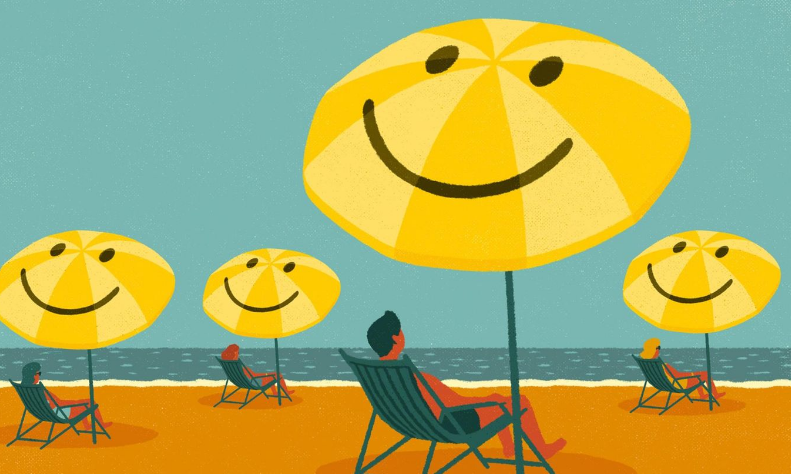 Wir machen Urlaubvom 03.08. – 29.08.In wirklich dringenden Fällen wenden Sie sich bitte an die Nr. 0160 93309267